Alle scuole Secondarie di secondo gradoAlle scuole Secondarie di primo gradoAlle scuole primarieAlle scuole dell'infanziadell'Ambito 8 del FVGInterambitoAi referenti per il PNFD dell'Ambito 8COMPETENZE PER IL XXI SECOLO – Competenze digitali e nuovi ambienti di apprendimentoDestinatari: docenti delle scuole primarie, docenti delle scuole secondarie di primo e di  secondo grado. Max 100 docenti (Max 30 nei singoli workshop)Titolo: Corso N.SOFIA  30276 Google for education: buone pratiche di utilizzo di Chrome book e di G.Suite in classe.Data di svolgimento: 7 maggio 2019Docenti formatori: A.De Bono Google educator, M.Bertoldi Google educator, P. Pisano Google  trainer  M.Canesi Google trainer Sede degli incontri: Liceo scientifico "G. Marinelli" - via L. da Vinci 4 - 33100 UdineDurata : 4 ore in presenza -Programma del corsoOBIETTIVICome integrare gli strumenti di Google in una didattica innovativa e metodologicamente concreta per creare ambienti di apprendimento inclusivi e flessibili. Il docente sarà consapevole delle potenzialità dell'utilizzo degli strumenti della G.suite nella didattica ed avrà una preparazione  di base per l'utilizzo degli stessi..CONTENUTIBreve introduzione a Google for education (potenzialità, risorse)Utilizzo di Chrome book in classeBuone pratiche: G.Suite nella didatticaUtilizzo strumenti di G.Suite per la creazione di un Librogame.METODOLOGIALezione frontale, attività collaborativa, workshopCalendario7 maggio 2019Ore 14.30 – 18.45Direttore del corso: prof. Stefano Stefanel Dirigente Scolastico presso Liceo Scientifico “G. Marinelli” di Udine (dirigente@liceomarinelli.it)IscrizionePer l’iscrizione al corso i docenti interessati dovranno accedere alla piattaforma  S.O.F.I.A. - Sistema Operativo per la Formazione e le Iniziative di Aggiornamento dei docenti (sofia.istruzione.it) digitando il codice dell’iniziativa 30276 o il titolo del corso “Google for education: buone pratiche di utilizzo di Chrome book e di G.Suite in classe”.  al seguente  indirizzo http://www.istruzione.it/pdgf/ entro e non oltre il 4 maggio 2019. Alla piattaforma si accede con le credenziali di Istanze OnLine.Per ragioni organizzative, il corso prevede la partecipazione di massimo 100 docenti, nei singoli workshop saranno ammessi al massimo 30 docenti.L’iscrizione al corso è considerata vincolante.  In caso di sopravvenuta impossibilità di partecipare al corso i docenti sono invitati a darne comunicazione al Direttore dei corsi prof. S.Stefanel presso Liceo Scientifico “G. Marinelli” di Udine (dirigente@liceomarinelli.it) oppure contattando l’Ufficio Segreteria - Protocollo e Affari Generali del Liceo Scientifico “G. Marinelli” di Udine Ass. Amministrativa ALBA BROVEDAN tel. 0432 46938 AttestatoAl termine del corso i docenti che avranno frequentato almeno il 75% delle ore di lezione e svolto le attività previste dal corso ,compilato il questionario di gradimento, riceveranno un attestato di partecipazione.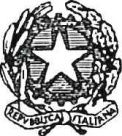 LICEO SCIENTIFICO STATALE "Giovanni Marinelli"Viale Leonardo da Vinci 4 — 33100 Udine Tel. 0432/46938 - Fax 0432/471803 dirigente@liceomarinelli.it - www.liceomarinelli.gov.itProt n 2640/C12Udine  19/04/2019CORSO N. - AMBITO N. 8 – A.S. 2018/19Il Direttore del corsoStefano StefanelIL DIRIGENTE SCOLASTICOLICEO SCIENTIFICO "G. MARINELLI" di UDINESCUOLA CAPOFILA DELLA RETE AMBITO N 8 FVGF.TO Stefano STEFANELFirma autografa sostituita a mezzo stampa ,ex art 3, co2  Dlgs33/93 